BonjourBonjourTout va bien J'ai mes dix doigts, mes deux mains.Deux yeux encore fatigués comme tous les matins. 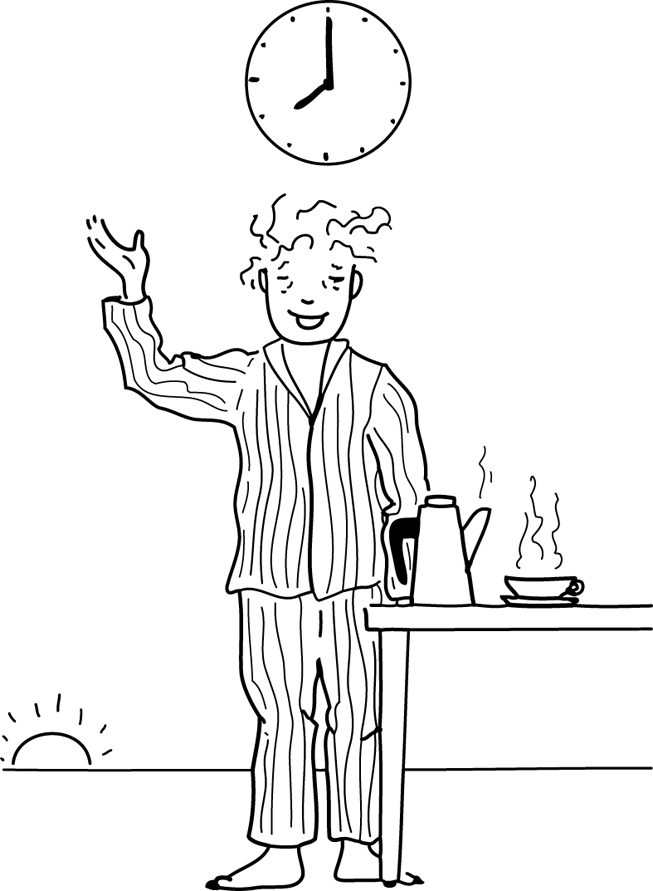 